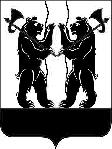 АДМИНИСТРАЦИЯЯРОСЛАВСКОГО МУНИЦИПАЛЬНОГО РАЙОНАП О С Т А Н О В Л Е Н И Е27.06.2019                                                                                                                             № 1170Об определении сетевой организации, осуществляющей содержание и обслуживание бесхозяйных участков сетей водоотведения В соответствии со статьями 6 и 8 Федерального закона                            от 7 декабря 2011 года № 416-ФЗ «О водоснабжении и водоотведении», пунктом 4 части 1, частями 3 и 4 статьи 14 Федерального закона                        от  6 октября 2003 года № 131-ФЗ «Об общих принципах организации местного самоуправления в Российской Федерации», Администрация района постановляет:1. Определить ОАО «ЖКХ «Заволжье» в качестве сетевой организации, осуществляющей содержание и обслуживание участков сетей водоотведения, не имеющих эксплуатирующей организации: 2. Опубликовать постановление в газете «Ярославский агрокурьер».3. Контроль за исполнением постановления оставляю за собой.4. Постановление вступает в силу со дня опубликования.Глава Ярославскогомуниципального района	      	                                             Н.В. Золотников№ п/пМесторасположениеМатериалПротяженность, кмДиаметр, ммГод ввода в эксплуатациюПроцент износаБезнапорная сеть канализацииБезнапорная сеть канализацииБезнапорная сеть канализацииБезнапорная сеть канализацииБезнапорная сеть канализацииБезнапорная сеть канализацииБезнапорная сеть канализации1п. Красный Октябрь, Ярославского района, Ярославской области, ул. Набережная, в районе домов 46 и 47чугун, асбоцемент0,715019891995н/д